Course Entry Form – Course DesignerDear NF, Please fill out this form with the reference to the course which your affiliates are about to participate. Your responses will be treated confidentially.Venue: 	Date: Name:  Nationality:	NF: Email Address:  Functions fulfilled during the current and preceding three years.CCN / CCI / CNC / CICStamp of NFAge Group:20-3031-4041-5051-6061-70Current Status of Participant:Current Status of Participant:Purpose of attending course:Purpose of attending course:Purpose of attending course:Purpose of attending course:Purpose of attending course:Please put a tick in the relevant boxesPlease put a tick in the relevant boxesPlease put a tick in the relevant boxesPlease put a tick in the relevant boxesPlease put a tick in the relevant boxesPlease put a tick in the relevant boxesPlease put a tick in the relevant boxesObserverMaintain current C.D. statusMaintain current C.D. statusMaintain current C.D. statusNational Course DesignerPromotion to 1&2 star C.D.Promotion to 1&2 star C.D.Promotion to 1&2 star C.D.F.E.I. 1&2 star C.DPromotion to 3&4 star C.D.Promotion to 3&4 star C.D.Promotion to 3&4 star C.D.F.E.I. 3&4 star C.D.If National status, please specify where and when you have attended a Level 1 (or equivalent – then please name the Course Director) course: If National status, please specify where and when you have attended a Level 1 (or equivalent – then please name the Course Director) course: If National status, please specify where and when you have attended a Level 1 (or equivalent – then please name the Course Director) course: If National status, please specify where and when you have attended a Level 1 (or equivalent – then please name the Course Director) course: If National status, please specify where and when you have attended a Level 1 (or equivalent – then please name the Course Director) course: If National status, please specify where and when you have attended a Level 1 (or equivalent – then please name the Course Director) course: If National status, please specify where and when you have attended a Level 1 (or equivalent – then please name the Course Director) course: Other FEI Eventing Functions: Other FEI Eventing Functions: Other FEI Eventing Functions: Other FEI Eventing Functions: Please put a tick in the relevant boxesPlease put a tick in the relevant boxesPlease put a tick in the relevant boxesPlease put a tick in the relevant boxes1&2 star Judge3&4 star Judge1&2 star Technical Delegate3&4 star Technical DelegateFEI Steward level 1FEI Steward level 2FEI Steward level 3Please put a tick in the relevant boxYesNoPrevious competitor:If yes, what standard: Any organizing experience: If yes, to what level? Is the candidate fully aware of the responsibility associated with F.E.I Listing?NF: please name the two top qualities of the candidate that makes her/him a suitable candidate for promotionYearPlaceEvent TypeFunction (also Assistant)RemarksThe NF of  certifies that the information above regarding the above mentioned official is correct. The NF of  certifies that the information above regarding the above mentioned official is correct. The NF of  certifies that the information above regarding the above mentioned official is correct. The NF of  certifies that the information above regarding the above mentioned official is correct. The NF of  certifies that the information above regarding the above mentioned official is correct. Signed: Signed: Signed: Signed: Signed: NF Official RepresentativeNF Official RepresentativeNF Official RepresentativeNF Official RepresentativeNF Official Representative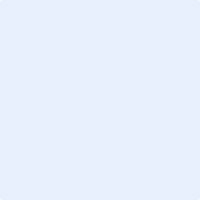 